Государственное бюджетное общеобразовательное учреждениесредняя общеобразовательная школа № 435Курортного района Санкт-ПетербургаМЕТОДИЧЕСКИЕ РЕКОМЕНДАЦИИ«Использование дополненной реальности( QR-код) во внеурочной деятельности»Автор: Штиф Екатерина Владимировна ,Учитель начальных классовДата: 20 февраля 2020Программы и приложения для распознавания QR-кодовСуществует множество программ и приложений для распознавания QR-кодов. Для их применения можно воспользоваться камерой мобильного телефона и программой. Такие программы быстро и бесплатно устанавливаются на личные девайсы учащихся. К ним относятся: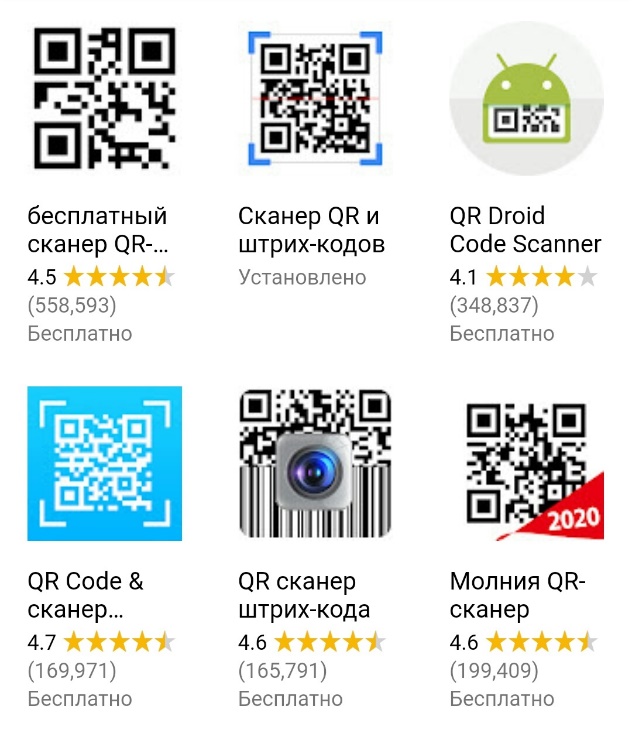 Что такое QR-код?Аббревиатура QR (quick response) в переводе с английского означает “быстрый отклик”. Это двухмерный штрих-код (матричный код), который разработала японская компания “Denso Wave” в 1994 году.Как создать QR-код .Создать QR-код несложно, существует множество ресурсов, вот пример одного из них: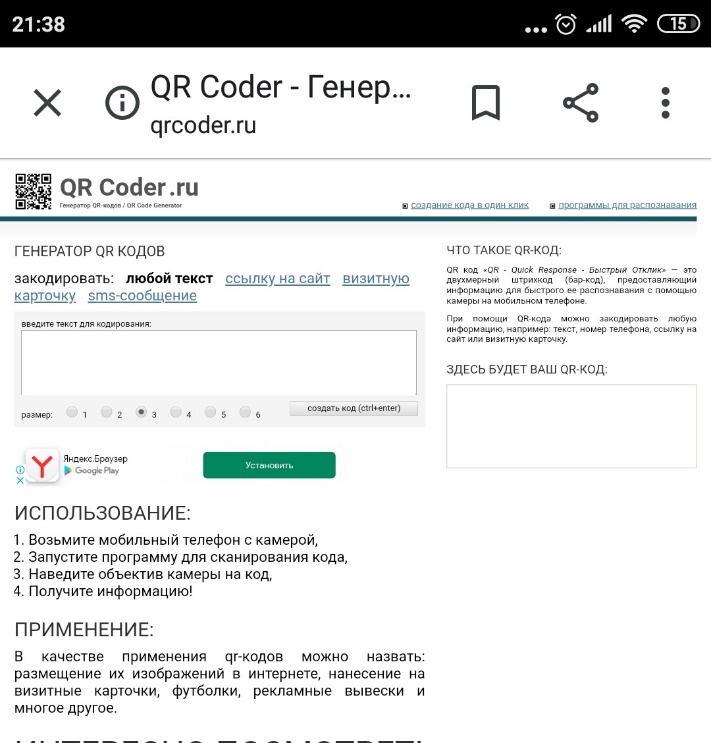 Как можно использовать QR-кодирование во внеурочной деятельности?1.Кодирование заданий для групповой или индивидуальной работы.2. Ссылки на мультимедийные источники и ресурсы, содержащие дополнительную информацию по определённой теме.3. Коллекции комментариев, информационных блоков и активных ссылок для работы над проектом.4. Ссылки на мультимедиа-, аудио- и видео комментарии.5. Связь с онлайн-контентами, обеспечивающими доступ в электронные библиотеки.6. Обогащение информационной среды школьного музея (размещение на стендах ссылок на тематические мультимедиа ресурсы).Ссылка на сценарий мероприятия: https://nsportal.ru/nachalnaya-shkola/vospitatelnaya-rabota/2020/01/24/stsenariy-vneklassnogo-intellektualnogo